MINISTERIO DE EDUCACION PÚBLICADEPARTAMENTO DE ESPECIALIDADES  TÉCNICASCOLEGIO TECNICO PROFESIONAL……………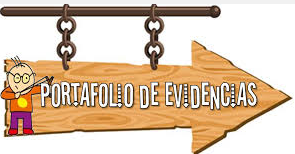 INFORMACIÓN GENERALssssssNombre del estudianteEspecialidad:Nivel: X (   ) XI ( *  ) XII (    )Fecha de nacimientoDirección exacta de residenciaNúmeros de teléfonoCorreo electrónicoSUB ÁREA: TECNOLOGÍAS DE INFORMACIÓN Y COMUNICACIÓNSUB ÁREA: TECNOLOGÍAS DE INFORMACIÓN Y COMUNICACIÓNSUB ÁREA: TECNOLOGÍAS DE INFORMACIÓN Y COMUNICACIÓNSUB ÁREA: TECNOLOGÍAS DE INFORMACIÓN Y COMUNICACIÓNSUB ÁREA: TECNOLOGÍAS DE INFORMACIÓN Y COMUNICACIÓNSUB ÁREA: TECNOLOGÍAS DE INFORMACIÓN Y COMUNICACIÓNSUB ÁREA: TECNOLOGÍAS DE INFORMACIÓN Y COMUNICACIÓNUnidad de estudio: Software de AplicaciónUnidad de estudio: Software de AplicaciónUnidad de estudio: Software de AplicaciónUnidad de estudio: Software de AplicaciónUnidad de estudio: Software de AplicaciónUnidad de estudio: Software de AplicaciónUnidad de estudio: Software de AplicaciónPropósito: Desarrollar en el o la estudiante los conocimientos, habilidades y destrezas para el uso de las herramientas disponibles en el software de aplicación para el desarrollo de su trabajo.Propósito: Desarrollar en el o la estudiante los conocimientos, habilidades y destrezas para el uso de las herramientas disponibles en el software de aplicación para el desarrollo de su trabajo.Propósito: Desarrollar en el o la estudiante los conocimientos, habilidades y destrezas para el uso de las herramientas disponibles en el software de aplicación para el desarrollo de su trabajo.Propósito: Desarrollar en el o la estudiante los conocimientos, habilidades y destrezas para el uso de las herramientas disponibles en el software de aplicación para el desarrollo de su trabajo.Propósito: Desarrollar en el o la estudiante los conocimientos, habilidades y destrezas para el uso de las herramientas disponibles en el software de aplicación para el desarrollo de su trabajo.Propósito: Desarrollar en el o la estudiante los conocimientos, habilidades y destrezas para el uso de las herramientas disponibles en el software de aplicación para el desarrollo de su trabajo.Propósito: Desarrollar en el o la estudiante los conocimientos, habilidades y destrezas para el uso de las herramientas disponibles en el software de aplicación para el desarrollo de su trabajo.Criterio de desempeñoEvidenciaAlcanzadasAlcanzadasObservaciones y estrategias por mejorar Competente CompetenteCriterio de desempeñoEvidenciaSiAún noObservaciones y estrategias por mejorarSi Aún noIdentifica los conceptos, características y aplicaciones del procesador de palabras.Sigue el procedimiento para la edición de documentos.Identifica los conceptos, características y aplicaciones del procesador de palabras.Elabora documentos aplicando las funciones del procesador de texto.Describe los diferentes elementos del entorno de trabajo de la herramienta de procesador de textos en ambientes relacionados con la Salud Ocupacional.Aplica el procedimiento para el manejo de bloques.Describe los diferentes elementos del entorno de trabajo de la herramienta de procesador de textos en ambientes relacionados con la Salud Ocupacional.Aplica el procedimiento para el manejo de las columnas periodísticas.Criterio de desempeñoEvidenciaAlcanzadasAlcanzadasObservaciones y estrategias por mejorarObservaciones y estrategias por mejorar Competente CompetenteCriterio de desempeñoEvidenciaSiAún noObservaciones y estrategias por mejorarObservaciones y estrategias por mejorarSi Aún noUtiliza las opciones básicas y asistentes en la presentación de documentos técnicos.Utiliza las funciones del procesador de texto en la elaboración de documentos.Utiliza las opciones básicas y asistentes en la presentación de documentos técnicos.Aplica el procedimiento para el manejo de las columnas periodísticas.Utiliza las opciones básicas y asistentes en la presentación de documentos técnicos.Describe las funciones disponibles para el manejo de tablas.Determina las características y configuración del presentador de diapositivas en materia relacionada con la Salud Ocupacional.Utiliza las funciones del procesador de texto en la elaboración de documentos relacionados con la Salud Ocupacional.Genera y Administra diapositivas con los elementos básicos.Explica el funcionamiento de las herramientas disponibles en la administración de diapositivas.Genera y Administra diapositivas con los elementos básicos.Identifica los elementos que se presentan para la  administración de la herramienta.Manipula  objetos dentro del archivo de diapositivas y asignarle efectos especiales a las presentaciones.Distingue las herramientas disponibles para el manejo de los objetos. Manipula  objetos dentro del archivo de diapositivas y asignarle efectos especiales a las presentaciones.Describe el procedimiento para la manipulación de los objetos dentro del archivo.Manipula  objetos dentro del archivo de diapositivas y asignarle efectos especiales a las presentaciones.Aplica los procedimientos   para la asignación de efectos especiales a las presentaciones.Nombre del estudiantes y firma:Nombre del estudiantes y firma:Nombre del estudiantes y firma:Nombre del estudiantes y firma:Nombre del estudiantes y firma:FechaFechaFechaNombre del docente y firma:Nombre del docente y firma:Nombre del docente y firma:Nombre del docente y firma:Nombre del docente y firma:FechaFechaFechaNombre del encargado y firma:Nombre del encargado y firma:Nombre del encargado y firma:Nombre del encargado y firma:Nombre del encargado y firma:FechaFechaFechaUnidad de estudio: Sistemas de Información EspecializadosUnidad de estudio: Sistemas de Información EspecializadosUnidad de estudio: Sistemas de Información EspecializadosUnidad de estudio: Sistemas de Información EspecializadosUnidad de estudio: Sistemas de Información EspecializadosUnidad de estudio: Sistemas de Información EspecializadosUnidad de estudio: Sistemas de Información EspecializadosPropósito: Utilizar diferentes sistemas de información especializados como herramienta para el desarrollo de su trabajo.Propósito: Utilizar diferentes sistemas de información especializados como herramienta para el desarrollo de su trabajo.Propósito: Utilizar diferentes sistemas de información especializados como herramienta para el desarrollo de su trabajo.Propósito: Utilizar diferentes sistemas de información especializados como herramienta para el desarrollo de su trabajo.Propósito: Utilizar diferentes sistemas de información especializados como herramienta para el desarrollo de su trabajo.Propósito: Utilizar diferentes sistemas de información especializados como herramienta para el desarrollo de su trabajo.Propósito: Utilizar diferentes sistemas de información especializados como herramienta para el desarrollo de su trabajo.Criterio de desempeñoEvidenciaAlcanzadasAlcanzadasObservaciones y estrategias por mejorar Competente CompetenteCriterio de desempeñoEvidenciaSiAún noObservaciones y estrategias por mejorarSi Aún noIdentifica los conceptos, características y aplicaciones de los sistemas de información.Describe los conceptos, características y usos de los sistemas de información especializados.Identifica los conceptos, características y aplicaciones de los sistemas de información.Distingue la función de los diferentes elementos de los sistemas de información especializados.Identifica los conceptos, características y aplicaciones de los sistemas de información.Distingue las características y aplicaciones de los elementos de diferentes sistemas de información.Criterio de desempeñoEvidenciaAlcanzadasAlcanzadasObservaciones y estrategias por mejorarObservaciones y estrategias por mejorar Competente CompetenteCriterio de desempeñoEvidenciaSiAún noObservaciones y estrategias por mejorarObservaciones y estrategias por mejorarSi Aún noDistingue los elementos del entorno de trabajo de diferentes sistemas de información especializados.Reconoce el entorno de trabajo de la herramienta específica.Distingue los elementos del entorno de trabajo de diferentes sistemas de información especializados.Identifica los criterios y normas para el uso de las herramientas básicas. Distingue los elementos del entorno de trabajo de diferentes sistemas de información especializados.Distingue el procedimiento a seguir para utilizar las funciones y herramientas disponibles.Distingue los elementos del entorno de trabajo de diferentes sistemas de información especializados.Utiliza las diferentes funciones y herramientas disponibles. Distingue los elementos del entorno de trabajo de diferentes sistemas de información especializados.Aplica los procedimientos para el registro de usuarios. Distingue los elementos del entorno de trabajo de diferentes sistemas de información especializados.Aplica el procedimiento para el uso de las herramientas de búsqueda.Distingue los elementos del entorno de trabajo de diferentes sistemas de información especializados.Aplica el procedimiento para el acceso, edición y uso de la información.Nombre del estudiantes y firma:Nombre del estudiantes y firma:Nombre del estudiantes y firma:Nombre del estudiantes y firma:Nombre del estudiantes y firma:FechaFechaFechaNombre del docente y firma:Nombre del docente y firma:Nombre del docente y firma:Nombre del docente y firma:Nombre del docente y firma:FechaFechaFechaNombre del encargado y firma:Nombre del encargado y firma:Nombre del encargado y firma:Nombre del encargado y firma:Nombre del encargado y firma:FechaFechaFechaSUB-AREA: Seguridad e Higiene LaboralSUB-AREA: Seguridad e Higiene LaboralSUB-AREA: Seguridad e Higiene LaboralSUB-AREA: Seguridad e Higiene LaboralSUB-AREA: Seguridad e Higiene LaboralSUB-AREA: Seguridad e Higiene LaboralSUB-AREA: Seguridad e Higiene LaboralUnidad de estudio: Equipos de Protección PersonalUnidad de estudio: Equipos de Protección PersonalUnidad de estudio: Equipos de Protección PersonalUnidad de estudio: Equipos de Protección PersonalUnidad de estudio: Equipos de Protección PersonalUnidad de estudio: Equipos de Protección PersonalUnidad de estudio: Equipos de Protección PersonalPropósito: Desarrollar en el o la estudiante los conocimientos, habilidades y destrezas para identificar los conceptos, características y aplicaciones de  en el entorno de trabajo.Propósito: Desarrollar en el o la estudiante los conocimientos, habilidades y destrezas para identificar los conceptos, características y aplicaciones de  en el entorno de trabajo.Propósito: Desarrollar en el o la estudiante los conocimientos, habilidades y destrezas para identificar los conceptos, características y aplicaciones de  en el entorno de trabajo.Propósito: Desarrollar en el o la estudiante los conocimientos, habilidades y destrezas para identificar los conceptos, características y aplicaciones de  en el entorno de trabajo.Propósito: Desarrollar en el o la estudiante los conocimientos, habilidades y destrezas para identificar los conceptos, características y aplicaciones de  en el entorno de trabajo.Propósito: Desarrollar en el o la estudiante los conocimientos, habilidades y destrezas para identificar los conceptos, características y aplicaciones de  en el entorno de trabajo.Propósito: Desarrollar en el o la estudiante los conocimientos, habilidades y destrezas para identificar los conceptos, características y aplicaciones de  en el entorno de trabajo.Criterio de desempeñoEvidenciaAlcanzadasAlcanzadasObservaciones y estrategias por mejorar Competente CompetenteCriterio de desempeñoEvidenciaSiAún noObservaciones y estrategias por mejorarSi Aún noIdentifica los conceptos, características y funcionamiento de los diferentes equipos de protección personal.Menciona los conceptos básicos. Identifica los conceptos, características y funcionamiento de los diferentes equipos de protección personal.Identifica las características de los equipos de protección.Identifica los conceptos, características y funcionamiento de los diferentes equipos de protección personal.Reconoce los usos y aplicaciones de los equipos de protección.Identifica los conceptos, características y funcionamiento de los diferentes equipos de protección personal.Reconoce las normas básicas para el uso de los equipos de protección.Identifica los conceptos, características y funcionamiento de los diferentes equipos de protección personal.Clasifica los equipos de protección de acuerdo a los riesgos del trabajo, la parte a proteger y las características del individuo.Criterio de desempeñoEvidenciaAlcanzadasAlcanzadasObservaciones y estrategias por mejorar Competente CompetenteCriterio de desempeñoEvidenciaSiAún noObservaciones y estrategias por mejorarSi Aún noDistingue los diferentes tipos de equipos de protección.Distingue los usos y aplicaciones de los equipos de protección.Criterio de desempeñoEvidenciaAlcanzadasAlcanzadasObservaciones y estrategias por mejorar Competente CompetenteCriterio de desempeñoEvidenciaSiAún noObservaciones y estrategias por mejorarSi Aún noReconoce los usos y aplicaciones de los diferentes  equipos de protección personal.Menciona los conceptos básicos  relacionados con los equipos de protección. Reconoce los usos y aplicaciones de los diferentes  equipos de protección personal.Identifica las normas y criterios técnicos para la selección de equipos de protección.Reconoce los usos y aplicaciones de los diferentes  equipos de protección personal.Reconoce las condiciones que deben reunir los equipos de protección.Reconoce los usos y aplicaciones de los diferentes  equipos de protección personal.Distingue los elementos que se deben considerar en la selección o recomendación de los equipos de protección.Reconoce los usos y aplicaciones de los diferentes  equipos de protección personal.Distingue las condiciones que deben reunir los equipos de protección según su uso.Criterio de desempeñoEvidenciaAlcanzadasAlcanzadasObservaciones y estrategias por mejorarObservaciones y estrategias por mejorar Competente CompetenteCriterio de desempeñoEvidenciaSiAún noObservaciones y estrategias por mejorarObservaciones y estrategias por mejorarSi Aún noAplica estrategias y técnicas para el almacenaje, mantenimiento y utilización adecuada de los diferentes equipos de protección personal.Identifica los elementos básicos para el uso, mantenimiento y almacenamiento de los equipos. Aplica estrategias y técnicas para el almacenaje, mantenimiento y utilización adecuada de los diferentes equipos de protección personal.Reconoce las normas básicas para el uso, mantenimiento y almacenamiento de los equipos.Aplica estrategias y técnicas para el almacenaje, mantenimiento y utilización adecuada de los diferentes equipos de protección personal.Distingue las formas de uso, mantenimiento y almacenamiento de los equipos.Aplica estrategias y técnicas para el almacenaje, mantenimiento y utilización adecuada de los diferentes equipos de protección personal.Distingue las normas de seguridad para el uso, mantenimiento y almacenamiento de los equipos.Aplica estrategias y técnicas para el almacenaje, mantenimiento y utilización adecuada de los diferentes equipos de protección personal.Explica los procedimientos para el uso, mantenimiento y almacenamiento de los equipos.Aplica estrategias y técnicas para el almacenaje, mantenimiento y utilización adecuada de los diferentes equipos de protección personal.Aplica las técnicas básicas para el uso, mantenimiento y almacenamiento de los equipos.Nombre del estudiantes y firma:Nombre del estudiantes y firma:Nombre del estudiantes y firma:Nombre del estudiantes y firma:Nombre del estudiantes y firma:FechaFechaFechaNombre del docente y firma:Nombre del docente y firma:Nombre del docente y firma:Nombre del docente y firma:Nombre del docente y firma:FechaFechaFechaNombre del encargado y firma:Nombre del encargado y firma:Nombre del encargado y firma:Nombre del encargado y firma:Nombre del encargado y firma:FechaFechaFechaUnidad de estudio: Disciplinas, Acciones Preventivas y CorrectivasUnidad de estudio: Disciplinas, Acciones Preventivas y CorrectivasUnidad de estudio: Disciplinas, Acciones Preventivas y CorrectivasUnidad de estudio: Disciplinas, Acciones Preventivas y CorrectivasUnidad de estudio: Disciplinas, Acciones Preventivas y CorrectivasUnidad de estudio: Disciplinas, Acciones Preventivas y CorrectivasUnidad de estudio: Disciplinas, Acciones Preventivas y CorrectivasPropósito: Desarrollar en el o la estudiante los conocimientos, habilidades y destrezas para aplicar los principios básicos de las diferentes disciplinas, acciones preventivas y correctivas auxiliares en el campo de la Salud Ocupacional.Propósito: Desarrollar en el o la estudiante los conocimientos, habilidades y destrezas para aplicar los principios básicos de las diferentes disciplinas, acciones preventivas y correctivas auxiliares en el campo de la Salud Ocupacional.Propósito: Desarrollar en el o la estudiante los conocimientos, habilidades y destrezas para aplicar los principios básicos de las diferentes disciplinas, acciones preventivas y correctivas auxiliares en el campo de la Salud Ocupacional.Propósito: Desarrollar en el o la estudiante los conocimientos, habilidades y destrezas para aplicar los principios básicos de las diferentes disciplinas, acciones preventivas y correctivas auxiliares en el campo de la Salud Ocupacional.Propósito: Desarrollar en el o la estudiante los conocimientos, habilidades y destrezas para aplicar los principios básicos de las diferentes disciplinas, acciones preventivas y correctivas auxiliares en el campo de la Salud Ocupacional.Propósito: Desarrollar en el o la estudiante los conocimientos, habilidades y destrezas para aplicar los principios básicos de las diferentes disciplinas, acciones preventivas y correctivas auxiliares en el campo de la Salud Ocupacional.Propósito: Desarrollar en el o la estudiante los conocimientos, habilidades y destrezas para aplicar los principios básicos de las diferentes disciplinas, acciones preventivas y correctivas auxiliares en el campo de la Salud Ocupacional.Criterio de desempeñoEvidenciaAlcanzadasAlcanzadasObservaciones y estrategias por mejorar Competente CompetenteCriterio de desempeñoEvidenciaSiAún noObservaciones y estrategias por mejorarSi Aún noIdentifica los conceptos, características y elementos que intervienen en el diseño e implementación de acciones preventivas o correctivas.Describe las técnicas y procedimientos de extinción y prevención de incendios.Identifica los conceptos, características y elementos que intervienen en el diseño e implementación de acciones preventivas o correctivas.Distingue las normas para la organización de brigadas para prevención y control de incendios.Identifica los conceptos, características y elementos que intervienen en el diseño e implementación de acciones preventivas o correctivas.Aplica las normas y técnicas para el uso de diferentes equipos de extinción de incendios.Criterio de desempeñoEvidenciaAlcanzadasAlcanzadasObservaciones y estrategias por mejorar Competente CompetenteCriterio de desempeñoEvidenciaSiAún noObservaciones y estrategias por mejorarSi Aún noReconoce los elementos que intervienen en el desarrollo e implementación de los  planes de contingencia.Menciona los conceptos relacionados con los planes de contingencia.Reconoce los elementos que intervienen en el desarrollo e implementación de los  planes de contingencia.Identifica las características de los planes de contingencia.Reconoce los elementos que intervienen en el desarrollo e implementación de los  planes de contingencia.Reconoce los usos y aplicaciones de los planes de contingencia.Reconoce los elementos que intervienen en el desarrollo e implementación de los  planes de contingencia.Clasifica los tipos de emergencias que se pueden presentar.Reconoce los elementos que intervienen en el desarrollo e implementación de los  planes de contingencia.Distingue los tipos de planes que se realizan de acuerdo con las causas de emergencia que se atiende.Reconoce los elementos que intervienen en el desarrollo e implementación de los  planes de contingencia.Distingue las normas para el diseño de planes de contingencia.Reconoce los elementos que intervienen en el desarrollo e implementación de los  planes de contingencia.Aplica las técnicas para la implementación de planes de contingencia.Criterio de desempeñoEvidenciaAlcanzadasAlcanzadasObservaciones y estrategias por mejorar Competente CompetenteCriterio de desempeñoEvidenciaSiAún noObservaciones y estrategias por mejorarSi Aún noDescribe las estrategias, técnicas o métodos que intervienen en la prevención y corrección de riesgos en el ambiente laboral.Menciona los conceptos básicos relacionados con las organizaciones de seguridad.Describe las estrategias, técnicas o métodos que intervienen en la prevención y corrección de riesgos en el ambiente laboral.Identifica las características de las organizaciones de seguridad.Describe las estrategias, técnicas o métodos que intervienen en la prevención y corrección de riesgos en el ambiente laboral.Reconoce las funciones y áreas de competencia de las organizaciones de seguridad.Describe las estrategias, técnicas o métodos que intervienen en la prevención y corrección de riesgos en el ambiente laboral.Reconoce el marco legal que define a las organizaciones de seguridad.Describe las estrategias, técnicas o métodos que intervienen en la prevención y corrección de riesgos en el ambiente laboral.Aplica las estrategias para la creación de las diferentes organizaciones de seguridad.Describe las estrategias, técnicas o métodos que intervienen en la prevención y corrección de riesgos en el ambiente laboral.Sigue los procedimientos para la instauración de las diferentes organizaciones de seguridad.Criterio de desempeñoEvidenciaAlcanzadasAlcanzadasObservaciones y estrategias por mejorarObservaciones y estrategias por mejorar Competente CompetenteCriterio de desempeñoEvidenciaSiAún noObservaciones y estrategias por mejorarObservaciones y estrategias por mejorarSi Aún noAplica técnicas básicas para la organización del trabajo en diferentes contextos laborales.Menciona los conceptos relacionados con el esfuerzo físico.Aplica técnicas básicas para la organización del trabajo en diferentes contextos laborales.Identifica las características del esfuerzo físico.Aplica técnicas básicas para la organización del trabajo en diferentes contextos laborales.Reconoce los métodos correctos de levantamiento de carga.Aplica técnicas básicas para la organización del trabajo en diferentes contextos laborales.Aplica los métodos correctos de levantamiento de carga.Aplica técnicas básicas para la organización del trabajo en diferentes contextos laborales.Clasifica los tipos de trabajo muscular.Aplica técnicas básicas para la organización del trabajo en diferentes contextos laborales.Distingue las diferentes posturas corporales.Aplica técnicas básicas para la organización del trabajo en diferentes contextos laborales.Recomienda técnicas básicas para las tareas de los trabajadores de acuerdo con sus facultades fisiológicas.Nombre del estudiantes y firma:Nombre del estudiantes y firma:Nombre del estudiantes y firma:Nombre del estudiantes y firma:Nombre del estudiantes y firma:FechaFechaFechaNombre del docente y firma:Nombre del docente y firma:Nombre del docente y firma:Nombre del docente y firma:Nombre del docente y firma:FechaFechaFechaNombre del encargado y firma:Nombre del encargado y firma:Nombre del encargado y firma:Nombre del encargado y firma:Nombre del encargado y firma:FechaFechaFechaUnidad de estudio: Disciplinas AuxiliaresUnidad de estudio: Disciplinas AuxiliaresUnidad de estudio: Disciplinas AuxiliaresUnidad de estudio: Disciplinas AuxiliaresUnidad de estudio: Disciplinas AuxiliaresUnidad de estudio: Disciplinas AuxiliaresUnidad de estudio: Disciplinas AuxiliaresPropósito: Desarrollar en el o la estudiante los conocimientos, habilidades y destrezas para aplicar los principios fundamentales de las disciplinas auxiliares de la Salud Ocupacional.Propósito: Desarrollar en el o la estudiante los conocimientos, habilidades y destrezas para aplicar los principios fundamentales de las disciplinas auxiliares de la Salud Ocupacional.Propósito: Desarrollar en el o la estudiante los conocimientos, habilidades y destrezas para aplicar los principios fundamentales de las disciplinas auxiliares de la Salud Ocupacional.Propósito: Desarrollar en el o la estudiante los conocimientos, habilidades y destrezas para aplicar los principios fundamentales de las disciplinas auxiliares de la Salud Ocupacional.Propósito: Desarrollar en el o la estudiante los conocimientos, habilidades y destrezas para aplicar los principios fundamentales de las disciplinas auxiliares de la Salud Ocupacional.Propósito: Desarrollar en el o la estudiante los conocimientos, habilidades y destrezas para aplicar los principios fundamentales de las disciplinas auxiliares de la Salud Ocupacional.Propósito: Desarrollar en el o la estudiante los conocimientos, habilidades y destrezas para aplicar los principios fundamentales de las disciplinas auxiliares de la Salud Ocupacional.Criterio de desempeñoEvidenciaAlcanzadasAlcanzadasObservaciones y estrategias por mejorar Competente CompetenteCriterio de desempeñoEvidenciaSiAún noObservaciones y estrategias por mejorarSi Aún noReconoce los elementos, principios y aportes de la toxicología en la higiene y seguridad del trabajo.Distingue las áreas de competencia de la toxicología.Reconoce los elementos, principios y aportes de la toxicología en la higiene y seguridad del trabajo.Distingue las funciones y actividades de la toxicología.Reconoce los elementos, principios y aportes de la toxicología en la higiene y seguridad del trabajo.Explica los efectos y consecuencias del contacto con diferentes sustancias tóxicas.Reconoce los elementos, principios y aportes de la toxicología en la higiene y seguridad del trabajo.Explica las principales patologías provocadas por las sustancias tóxicas.Reconoce los elementos, principios y aportes de la toxicología en la higiene y seguridad del trabajo.Aplica  las medidas de prevención.Describe los elementos,  principios y aportes de la epidemiología en la  higiene y seguridad de los trabajadores.Describe las áreas de competencia de la epidemiología.Describe los elementos,  principios y aportes de la epidemiología en la  higiene y seguridad de los trabajadores.Distingue las funciones y actividades de la epidemiología.Describe los elementos,  principios y aportes de la epidemiología en la  higiene y seguridad de los trabajadores.Explica los aportes de los programas de higiene en el trabajoCriterio de desempeñoEvidenciaAlcanzadasAlcanzadasObservaciones y estrategias por mejorar Competente CompetenteCriterio de desempeñoEvidenciaSiAún noObservaciones y estrategias por mejorarSi Aún noExplica los elementos básicos que intervienen en los estudios epidemiológicos.Interpreta diferentes estudios epidemiológicos de enfermedades y accidentes relacionados con el trabajo.Infiere los beneficios de los programas de vigilancia epidemiológica laboral y ambiental.Distingue los elementos, principios y aportes de la ergonomía ambiental en la higiene y seguridad de los trabajadores.Describe las áreas de competencia de la ergonomía ambiental.Distingue los elementos, principios y aportes de la ergonomía ambiental en la higiene y seguridad de los trabajadores.Distingue los aportes de la ergonomía ambiental a los programas de higiene para el trabajo.Criterio de desempeñoEvidenciaAlcanzadasAlcanzadasObservaciones y estrategias por mejorarObservaciones y estrategias por mejorar Competente CompetenteCriterio de desempeñoEvidenciaSiAún noObservaciones y estrategias por mejorarObservaciones y estrategias por mejorarSi Aún noDistingue los elementos fundamentales del control ergonómico de los contaminantes ambientales.Explica los procedimientos para el control ergonómico de los contaminantes ambientales en la fuente, en el medio y la persona.Nombre del estudiantes y firma:Nombre del estudiantes y firma:Nombre del estudiantes y firma:Nombre del estudiantes y firma:Nombre del estudiantes y firma:Nombre del docente y firma:Nombre del docente y firma:Nombre del docente y firma:Nombre del docente y firma:Nombre del docente y firma:Nombre del encargado y firma:Nombre del encargado y firma:Nombre del encargado y firma:Nombre del encargado y firma:Nombre del encargado y firma:Unidad de estudio: Normativa en Seguridad e HigieneUnidad de estudio: Normativa en Seguridad e HigieneUnidad de estudio: Normativa en Seguridad e HigieneUnidad de estudio: Normativa en Seguridad e HigieneUnidad de estudio: Normativa en Seguridad e HigieneUnidad de estudio: Normativa en Seguridad e HigieneUnidad de estudio: Normativa en Seguridad e HigieneUnidad de estudio: Normativa en Seguridad e HigienePropósito: Desarrollar en el o la estudiante los conocimientos, habilidades y destrezas para aplicar el marco regulatorio contenido en la normativa relacionada con la seguridad e higiene.Propósito: Desarrollar en el o la estudiante los conocimientos, habilidades y destrezas para aplicar el marco regulatorio contenido en la normativa relacionada con la seguridad e higiene.Propósito: Desarrollar en el o la estudiante los conocimientos, habilidades y destrezas para aplicar el marco regulatorio contenido en la normativa relacionada con la seguridad e higiene.Propósito: Desarrollar en el o la estudiante los conocimientos, habilidades y destrezas para aplicar el marco regulatorio contenido en la normativa relacionada con la seguridad e higiene.Propósito: Desarrollar en el o la estudiante los conocimientos, habilidades y destrezas para aplicar el marco regulatorio contenido en la normativa relacionada con la seguridad e higiene.Propósito: Desarrollar en el o la estudiante los conocimientos, habilidades y destrezas para aplicar el marco regulatorio contenido en la normativa relacionada con la seguridad e higiene.Propósito: Desarrollar en el o la estudiante los conocimientos, habilidades y destrezas para aplicar el marco regulatorio contenido en la normativa relacionada con la seguridad e higiene.Propósito: Desarrollar en el o la estudiante los conocimientos, habilidades y destrezas para aplicar el marco regulatorio contenido en la normativa relacionada con la seguridad e higiene.Criterio de desempeñoEvidenciaAlcanzadasAlcanzadasObservaciones y estrategias por mejorarObservaciones y estrategias por mejorar Competente CompetenteCriterio de desempeñoEvidenciaSiAún noObservaciones y estrategias por mejorarObservaciones y estrategias por mejorarSi Aún noReconoce los alcances de la legislación vigente en el área de Distingue los elementos específicos de cada componente de la legislación vigente en el área de la Salud Ocupacional.Reconoce los alcances de la legislación vigente en el área de Aplica elementos básicos de la legislación vigente en el área de la Salud Ocupacional.Reconoce los alcances de la legislación vigente en el área de Resuelve casos específicos a través de la legislación vigente en el área de la Salud Ocupacional.Distingue los elementos de  contenidos en las normas nacionales e internacionales sobre gestión de calidadInterpreta los elementos específicos de cada componente de la legislación vigente relacionada con el campo de la seguridad e higiene en el trabajo.Distingue los elementos de  contenidos en las normas nacionales e internacionales sobre gestión de calidadAplica la legislación vigente en casos específicos del campo de la seguridad e higiene en el trabajo.Criterio de desempeñoEvidenciaAlcanzadasAlcanzadasObservaciones y estrategias por mejorarObservaciones y estrategias por mejorar Competente CompetenteCriterio de desempeñoEvidenciaSiAún noObservaciones y estrategias por mejorarObservaciones y estrategias por mejorarSi Aún noDistingue los campos de aplicación y competencias de los diferentes elementos de la legislación vigente en el campo de la seguridad e higiene.Interpreta los elementos básicos de las normas nacionales e internacionales para la gestión y certificación de calidad.Distingue los campos de aplicación y competencias de los diferentes elementos de la legislación vigente en el campo de la seguridad e higiene.Distingue los procedimientos para la gestión y certificación de calidad en el área de la Salud Ocupacional.Nombre del estudiantes y firma:Nombre del estudiantes y firma:Nombre del estudiantes y firma:Nombre del estudiantes y firma:Nombre del estudiantes y firma:FechaFechaFechaNombre del docente y firma:Nombre del docente y firma:Nombre del docente y firma:Nombre del docente y firma:Nombre del docente y firma:FechaFechaFechaNombre del encargado y firma:Nombre del encargado y firma:Nombre del encargado y firma:Nombre del encargado y firma:Nombre del encargado y firma:FechaFechaFechaUnidad de estudio: Primeros AuxiliosUnidad de estudio: Primeros AuxiliosUnidad de estudio: Primeros AuxiliosUnidad de estudio: Primeros AuxiliosUnidad de estudio: Primeros AuxiliosUnidad de estudio: Primeros AuxiliosUnidad de estudio: Primeros AuxiliosPropósito: Desarrollar en el o la estudiante los conocimientos, habilidades y destrezas para aplicar los procedimientos básicos de los primeros auxilios en caso de accidente.Propósito: Desarrollar en el o la estudiante los conocimientos, habilidades y destrezas para aplicar los procedimientos básicos de los primeros auxilios en caso de accidente.Propósito: Desarrollar en el o la estudiante los conocimientos, habilidades y destrezas para aplicar los procedimientos básicos de los primeros auxilios en caso de accidente.Propósito: Desarrollar en el o la estudiante los conocimientos, habilidades y destrezas para aplicar los procedimientos básicos de los primeros auxilios en caso de accidente.Propósito: Desarrollar en el o la estudiante los conocimientos, habilidades y destrezas para aplicar los procedimientos básicos de los primeros auxilios en caso de accidente.Propósito: Desarrollar en el o la estudiante los conocimientos, habilidades y destrezas para aplicar los procedimientos básicos de los primeros auxilios en caso de accidente.Propósito: Desarrollar en el o la estudiante los conocimientos, habilidades y destrezas para aplicar los procedimientos básicos de los primeros auxilios en caso de accidente.Criterio de desempeñoEvidenciaAlcanzadasAlcanzadasObservaciones y estrategias por mejorar Competente CompetenteCriterio de desempeñoEvidenciaSiAún noObservaciones y estrategias por mejorarSi Aún noIdentifica los conceptos, características  y  elementos que intervienen en los primeros auxilios.Distingue las formas y estrategias de intervención en la aplicación de primeros auxilios.Identifica los conceptos, características  y  elementos que intervienen en los primeros auxilios.Aprecia la importancia de los principios éticos en la prestación de los primeros auxilios.Identifica los conceptos, características  y  elementos que intervienen en los primeros auxilios.Distingue las normas de seguridad e higiene relacionadas con la prestación de primeros auxilios.Criterio de desempeñoEvidenciaAlcanzadasAlcanzadasObservaciones y estrategias por mejorar Competente CompetenteCriterio de desempeñoEvidenciaSiAún noObservaciones y estrategias por mejorarSi Aún noReconoce las estrategias y técnicas de intervención o atención de diferentes situaciones de emergencia.Aplica las normas y reglas para la atención de accidentes.Reconoce las estrategias y técnicas de intervención o atención de diferentes situaciones de emergencia.Aplica las estrategias para la intervención en casos de accidentes.Reconoce las estrategias y técnicas de intervención o atención de diferentes situaciones de emergencia.Sigue los procedimientos para la atención y revisión preliminar de la persona accidentada.Reconoce las estrategias y técnicas de intervención o atención de diferentes situaciones de emergencia.Utiliza las técnicas para la verificación de las condiciones de la persona accidentada.Reconoce las estrategias y técnicas de intervención o atención de diferentes situaciones de emergencia.Realiza  la evaluación de la persona accidentada.Aplica técnicas básicas para la atención de diferentes tipos de heridas en situaciones de emergencia que se presenten.Selecciona los equipos y materiales requeridos para la atención de los diferentes tipos de heridas.Criterio de desempeñoEvidenciaAlcanzadasAlcanzadasObservaciones y estrategias por mejorarObservaciones y estrategias por mejorar Competente CompetenteCriterio de desempeñoEvidenciaSiAún noObservaciones y estrategias por mejorarObservaciones y estrategias por mejorarSi Aún noAplica técnicas básicas de vendaje en diferentes situaciones de emergencia.Distingue los equipos y materiales requeridos para el vendaje de los diferentes tipos de heridas.Aplica técnicas básicas de vendaje en diferentes situaciones de emergencia.Aplica los procedimientos para el vendaje.Aplica técnicas básicas de vendaje en diferentes situaciones de emergencia.Aplica las normas de seguridad e higiene a seguir durante el vendaje.Aplica técnicas básicas de vendaje en diferentes situaciones de emergencia.Realiza diferentes tipos de vendaje.Aplica destrezas, habilidades y conocimientos  adquiridos referentes a  por medio de una pasantía.Comenta  la importancia de las pasantías en las empresas.Aplica destrezas, habilidades y conocimientos  adquiridos referentes a  por medio de una pasantía.Menciona la filosofía   de las pasantías.Aplica destrezas, habilidades y conocimientos  adquiridos referentes a  por medio de una pasantía.Elabora un informe de las experiencias vividas en la empresaAplica destrezas, habilidades y conocimientos  adquiridos referentes a  por medio de una pasantía.Organiza  la  pasantía  en una empresa del entorno.Nombre del estudiantes y firma:Nombre del estudiantes y firma:Nombre del estudiantes y firma:Nombre del estudiantes y firma:Nombre del estudiantes y firma:FechaFechaFechaNombre del docente y firma:Nombre del docente y firma:Nombre del docente y firma:Nombre del docente y firma:Nombre del docente y firma:FechaFechaFechaNombre del encargado y firma:Nombre del encargado y firma:Nombre del encargado y firma:Nombre del encargado y firma:Nombre del encargado y firma:FechaFechaFechaSub-Área: Entorno Administrativo de la Salud OcupacionalSub-Área: Entorno Administrativo de la Salud OcupacionalSub-Área: Entorno Administrativo de la Salud OcupacionalSub-Área: Entorno Administrativo de la Salud OcupacionalSub-Área: Entorno Administrativo de la Salud OcupacionalSub-Área: Entorno Administrativo de la Salud OcupacionalSub-Área: Entorno Administrativo de la Salud OcupacionalSub-Área: Entorno Administrativo de la Salud OcupacionalSub-Área: Entorno Administrativo de la Salud OcupacionalUnidad de estudio: Comunicación Efectiva Unidad de estudio: Comunicación Efectiva Unidad de estudio: Comunicación Efectiva Unidad de estudio: Comunicación Efectiva Unidad de estudio: Comunicación Efectiva Unidad de estudio: Comunicación Efectiva Unidad de estudio: Comunicación Efectiva Unidad de estudio: Comunicación Efectiva Unidad de estudio: Comunicación Efectiva Propósito: Desarrollar en el o la estudiante los conocimientos, habilidades y destrezas para utilizar las normas básicas para la comunicación efectiva tanto oral como escrita.Propósito: Desarrollar en el o la estudiante los conocimientos, habilidades y destrezas para utilizar las normas básicas para la comunicación efectiva tanto oral como escrita.Propósito: Desarrollar en el o la estudiante los conocimientos, habilidades y destrezas para utilizar las normas básicas para la comunicación efectiva tanto oral como escrita.Propósito: Desarrollar en el o la estudiante los conocimientos, habilidades y destrezas para utilizar las normas básicas para la comunicación efectiva tanto oral como escrita.Propósito: Desarrollar en el o la estudiante los conocimientos, habilidades y destrezas para utilizar las normas básicas para la comunicación efectiva tanto oral como escrita.Propósito: Desarrollar en el o la estudiante los conocimientos, habilidades y destrezas para utilizar las normas básicas para la comunicación efectiva tanto oral como escrita.Propósito: Desarrollar en el o la estudiante los conocimientos, habilidades y destrezas para utilizar las normas básicas para la comunicación efectiva tanto oral como escrita.Propósito: Desarrollar en el o la estudiante los conocimientos, habilidades y destrezas para utilizar las normas básicas para la comunicación efectiva tanto oral como escrita.Propósito: Desarrollar en el o la estudiante los conocimientos, habilidades y destrezas para utilizar las normas básicas para la comunicación efectiva tanto oral como escrita.Criterio de desempeñoEvidenciaEvidenciaAlcanzadasAlcanzadasObservaciones y estrategias por mejorarObservaciones y estrategias por mejorar Competente CompetenteCriterio de desempeñoEvidenciaEvidenciaSiAún noObservaciones y estrategias por mejorarObservaciones y estrategias por mejorarSi Aún noIdentifica  los elementos relacionados con la comunicación oral adecuada como parte del desempeño  de un profesional.Menciona los conceptos relacionados con la expresión oral.Menciona los conceptos relacionados con la expresión oral.Identifica  los elementos relacionados con la comunicación oral adecuada como parte del desempeño  de un profesional.Identifica los elementos básicos de la expresión oral.Identifica los elementos básicos de la expresión oral.Identifica  los elementos relacionados con la comunicación oral adecuada como parte del desempeño  de un profesional.Reconoce  la importancia de la comunicación verbal y averbal.Reconoce  la importancia de la comunicación verbal y averbal.Identifica  los elementos relacionados con la comunicación oral adecuada como parte del desempeño  de un profesional.Utiliza las normas básicas para la expresión oral adecuada.Utiliza las normas básicas para la expresión oral adecuada.Identifica  los elementos relacionados con la comunicación oral adecuada como parte del desempeño  de un profesional.Demuestra las cualidades de  la comunicación verbal y averbal.Demuestra las cualidades de  la comunicación verbal y averbal.Reconoce  los elementos que intervienen cada técnica de comunicación.Distingue las situaciones en que se pueden utilizar las técnicas de comunicación.Distingue las situaciones en que se pueden utilizar las técnicas de comunicación.Reconoce  los elementos que intervienen cada técnica de comunicación.Aplica los mecanismos para la implementación de cada una de las técnicas de comunicación.Aplica los mecanismos para la implementación de cada una de las técnicas de comunicación.Reconoce  los elementos que intervienen cada técnica de comunicación.Comunica diferentes mensajes de acuerdo con cada una de las técnicas de comunicación.Comunica diferentes mensajes de acuerdo con cada una de las técnicas de comunicación.Criterio de desempeñoCriterio de desempeñoEvidenciaAlcanzadasAlcanzadasObservaciones y estrategias por mejorarObservaciones y estrategias por mejorar Competente CompetenteCriterio de desempeñoCriterio de desempeñoEvidenciaSiAún noObservaciones y estrategias por mejorarObservaciones y estrategias por mejorarSi Aún noAplica normas y técnicas básicas para la redacción de los diferentes tipos de documentos utilizados en el ambiente empresarial.Aplica normas y técnicas básicas para la redacción de los diferentes tipos de documentos utilizados en el ambiente empresarial.Cita los conceptos básicos relacionados con los tipos de documentos empresariales.Aplica normas y técnicas básicas para la redacción de los diferentes tipos de documentos utilizados en el ambiente empresarial.Aplica normas y técnicas básicas para la redacción de los diferentes tipos de documentos utilizados en el ambiente empresarial.Identifica las reglas ortográficas  básicas. Aplica normas y técnicas básicas para la redacción de los diferentes tipos de documentos utilizados en el ambiente empresarial.Aplica normas y técnicas básicas para la redacción de los diferentes tipos de documentos utilizados en el ambiente empresarial.Describe las normas gramaticales básicas.Aplica normas y técnicas básicas para la redacción de los diferentes tipos de documentos utilizados en el ambiente empresarial.Aplica normas y técnicas básicas para la redacción de los diferentes tipos de documentos utilizados en el ambiente empresarial.Identifica las reglas básicas para el uso de términos técnicos. Aplica normas y técnicas básicas para la redacción de los diferentes tipos de documentos utilizados en el ambiente empresarial.Aplica normas y técnicas básicas para la redacción de los diferentes tipos de documentos utilizados en el ambiente empresarial.Utiliza técnicas adecuadas para el desarrollo del discurso empresarial.Aplica normas y técnicas básicas para la redacción de los diferentes tipos de documentos utilizados en el ambiente empresarial.Aplica normas y técnicas básicas para la redacción de los diferentes tipos de documentos utilizados en el ambiente empresarial.Elabora documentos  según las normas de producción de cada uno.Nombre del estudiantes y firma:Nombre del estudiantes y firma:Nombre del estudiantes y firma:Nombre del estudiantes y firma:Nombre del estudiantes y firma:Nombre del estudiantes y firma:FechaFechaFechaNombre del docente y firma:Nombre del docente y firma:Nombre del docente y firma:Nombre del docente y firma:Nombre del docente y firma:Nombre del docente y firma:FechaFechaFechaNombre del encargado y firma:Nombre del encargado y firma:Nombre del encargado y firma:Nombre del encargado y firma:Nombre del encargado y firma:Nombre del encargado y firma:FechaFechaFechaUnidad de estudio: Técnicas de Presentación de InformaciónUnidad de estudio: Técnicas de Presentación de InformaciónUnidad de estudio: Técnicas de Presentación de InformaciónUnidad de estudio: Técnicas de Presentación de InformaciónUnidad de estudio: Técnicas de Presentación de InformaciónUnidad de estudio: Técnicas de Presentación de InformaciónUnidad de estudio: Técnicas de Presentación de InformaciónPropósito: Desarrollar en el o la estudiante los conocimientos, habilidades y destrezas para aplicar técnicas y procedimientos para la elección y uso adecuado de diferentes recursos audiovisuales.Propósito: Desarrollar en el o la estudiante los conocimientos, habilidades y destrezas para aplicar técnicas y procedimientos para la elección y uso adecuado de diferentes recursos audiovisuales.Propósito: Desarrollar en el o la estudiante los conocimientos, habilidades y destrezas para aplicar técnicas y procedimientos para la elección y uso adecuado de diferentes recursos audiovisuales.Propósito: Desarrollar en el o la estudiante los conocimientos, habilidades y destrezas para aplicar técnicas y procedimientos para la elección y uso adecuado de diferentes recursos audiovisuales.Propósito: Desarrollar en el o la estudiante los conocimientos, habilidades y destrezas para aplicar técnicas y procedimientos para la elección y uso adecuado de diferentes recursos audiovisuales.Propósito: Desarrollar en el o la estudiante los conocimientos, habilidades y destrezas para aplicar técnicas y procedimientos para la elección y uso adecuado de diferentes recursos audiovisuales.Propósito: Desarrollar en el o la estudiante los conocimientos, habilidades y destrezas para aplicar técnicas y procedimientos para la elección y uso adecuado de diferentes recursos audiovisuales.Criterio de desempeñoEvidenciaAlcanzadasAlcanzadasObservaciones y estrategias por mejorar Competente CompetenteCriterio de desempeñoEvidenciaSiAún noObservaciones y estrategias por mejorarSi Aún noIdentifica las características de los recursos audiovisuales utilizados para la presentación de información.Aplica las normas y reglas básicas para el uso de cada uno de los recursos.Identifica las características de los recursos audiovisuales utilizados para la presentación de información.Distingue los tipos de recursos disponibles.Identifica las características de los recursos audiovisuales utilizados para la presentación de información.Utiliza las técnicas para el uso de los diferentes recursos.Identifica las características de los recursos audiovisuales utilizados para la presentación de información.Utiliza diferentes recursos audiovisuales.Criterio de desempeñoEvidenciaAlcanzadasAlcanzadasObservaciones y estrategias por mejorarObservaciones y estrategias por mejorar Competente CompetenteCriterio de desempeñoEvidenciaSiAún noObservaciones y estrategias por mejorarObservaciones y estrategias por mejorarSi Aún noReconoce lo  diferentes medios  de comunicación acordes con las características empresariales y  propias de la  actividad laboral.Sigue los criterios para la selección de los diferentes medios de comunicación.Reconoce lo  diferentes medios  de comunicación acordes con las características empresariales y  propias de la  actividad laboral.Distingue los diferentes medios de comunicación disponibles.Reconoce lo  diferentes medios  de comunicación acordes con las características empresariales y  propias de la  actividad laboral.Diferencia el impacto de los diferentes medios de comunicación en el público meta.Nombre del estudiantes y firma:Nombre del estudiantes y firma:Nombre del estudiantes y firma:Nombre del estudiantes y firma:Nombre del estudiantes y firma:FechaFechaFechaNombre del docente y firma:Nombre del docente y firma:Nombre del docente y firma:Nombre del docente y firma:Nombre del docente y firma:FechaFechaFechaNombre del encargado y firma:Nombre del encargado y firma:Nombre del encargado y firma:Nombre del encargado y firma:Nombre del encargado y firma:FechaFechaFechaUnidad de estudio: Dinámica de GruposUnidad de estudio: Dinámica de GruposUnidad de estudio: Dinámica de GruposUnidad de estudio: Dinámica de GruposUnidad de estudio: Dinámica de GruposUnidad de estudio: Dinámica de GruposUnidad de estudio: Dinámica de GruposPropósito: Desarrollar en el o la estudiante los conocimientos, habilidades y destrezas para aplicar diferentes estrategias metodológicas para la dinámica de los grupos de trabajo.Propósito: Desarrollar en el o la estudiante los conocimientos, habilidades y destrezas para aplicar diferentes estrategias metodológicas para la dinámica de los grupos de trabajo.Propósito: Desarrollar en el o la estudiante los conocimientos, habilidades y destrezas para aplicar diferentes estrategias metodológicas para la dinámica de los grupos de trabajo.Propósito: Desarrollar en el o la estudiante los conocimientos, habilidades y destrezas para aplicar diferentes estrategias metodológicas para la dinámica de los grupos de trabajo.Propósito: Desarrollar en el o la estudiante los conocimientos, habilidades y destrezas para aplicar diferentes estrategias metodológicas para la dinámica de los grupos de trabajo.Propósito: Desarrollar en el o la estudiante los conocimientos, habilidades y destrezas para aplicar diferentes estrategias metodológicas para la dinámica de los grupos de trabajo.Propósito: Desarrollar en el o la estudiante los conocimientos, habilidades y destrezas para aplicar diferentes estrategias metodológicas para la dinámica de los grupos de trabajo.Criterio de desempeñoEvidenciaAlcanzadasAlcanzadasObservaciones y estrategias por mejorar Competente CompetenteCriterio de desempeñoEvidenciaSiAún noObservaciones y estrategias por mejorarSi Aún noIdentifica los conceptos, características y elementos que intervienen en  de Grupos.Interpreta las características de  una adecuada administración por objetivos.Identifica los conceptos, características y elementos que intervienen en  de Grupos.Ejemplifica las diferentes formas de modificación del comportamiento.Identifica los conceptos, características y elementos que intervienen en  de Grupos.Resume los aspectos básicos para la implementación de estrategias de motivación.Reconoce los elementos que determinan la cultura organizacional y el comportamiento de grupo en el contexto laboral.Determina el manejo de los equipos en el área de la Salud Ocupacional.Reconoce los elementos que determinan la cultura organizacional y el comportamiento de grupo en el contexto laboral.Explica los elementos que determinan la cultura organizacional y el comportamiento de grupo.Reconoce los elementos que determinan la cultura organizacional y el comportamiento de grupo en el contexto laboral.Ejemplifica la importancia de la ccomprensión de los equipos de trabajo en la Salud Ocupacional.Criterio de desempeñoEvidenciaAlcanzadasAlcanzadasObservaciones y estrategias por mejorarObservaciones y estrategias por mejorar Competente CompetenteCriterio de desempeñoEvidenciaSiAún noObservaciones y estrategias por mejorarObservaciones y estrategias por mejorarSi Aún noAplica las estrategias básicas para el manejo de grupos en el campo de trabajo de Identifica los beneficios y aportes de un correcto manejo de grupos de trabajo de Salud Ocupacional.Aplica las estrategias básicas para el manejo de grupos en el campo de trabajo de Ejemplifica los elementos básicos del manejo de grupos en el campo de trabajo.Nombre del estudiantes y firma:Nombre del estudiantes y firma:Nombre del estudiantes y firma:Nombre del estudiantes y firma:Nombre del estudiantes y firma:FechaFechaFechaNombre del docente y firma:Nombre del docente y firma:Nombre del docente y firma:Nombre del docente y firma:Nombre del docente y firma:FechaFechaFechaNombre del encargado y firma:Nombre del encargado y firma:Nombre del encargado y firma:Nombre del encargado y firma:Nombre del encargado y firma:FechaFechaFechaUnidad de estudio: Capacitación de AdultosUnidad de estudio: Capacitación de AdultosUnidad de estudio: Capacitación de AdultosUnidad de estudio: Capacitación de AdultosUnidad de estudio: Capacitación de AdultosUnidad de estudio: Capacitación de AdultosUnidad de estudio: Capacitación de AdultosPropósito: Desarrollar en el o la estudiante los conocimientos, habilidades y destrezas para aplicar diferentes estrategias metodológicas para la capacitación de adultos.Propósito: Desarrollar en el o la estudiante los conocimientos, habilidades y destrezas para aplicar diferentes estrategias metodológicas para la capacitación de adultos.Propósito: Desarrollar en el o la estudiante los conocimientos, habilidades y destrezas para aplicar diferentes estrategias metodológicas para la capacitación de adultos.Propósito: Desarrollar en el o la estudiante los conocimientos, habilidades y destrezas para aplicar diferentes estrategias metodológicas para la capacitación de adultos.Propósito: Desarrollar en el o la estudiante los conocimientos, habilidades y destrezas para aplicar diferentes estrategias metodológicas para la capacitación de adultos.Propósito: Desarrollar en el o la estudiante los conocimientos, habilidades y destrezas para aplicar diferentes estrategias metodológicas para la capacitación de adultos.Propósito: Desarrollar en el o la estudiante los conocimientos, habilidades y destrezas para aplicar diferentes estrategias metodológicas para la capacitación de adultos.Criterio de desempeñoEvidenciaAlcanzadasAlcanzadasObservaciones y estrategias por mejorarCompetente Competente Criterio de desempeñoEvidenciaSiAún noObservaciones y estrategias por mejorarSi Aún noAplica principios básicos y técnicas para la organización de sesiones de capacitación.Distingue las características personales que influyen en la capacitación de adultos.Aplica principios básicos y técnicas para la organización de sesiones de capacitación.Distingue las características del facilitador en la capacitación de adultos.Aplica principios básicos y técnicas para la organización de sesiones de capacitación.Considera los aspectos básicos para la implementación de capacitación de adultos.Criterio de desempeñoEvidenciaAlcanzadasAlcanzadasObservaciones y estrategias por mejorar Competente CompetenteCriterio de desempeñoEvidenciaSiAún noObservaciones y estrategias por mejorarSi Aún noAplica estrategias para el trabajo con grupos en el ambiente empresarial.Distingue las estrategias metodológicas para el manejo de los grupos.Aplica estrategias para el trabajo con grupos en el ambiente empresarial.Aplica las normas básicas para la organización de grupos de trabajo.Aplica estrategias para el trabajo con grupos en el ambiente empresarial.Utiliza las técnicas básicas para liderar un grupo de trabajo.Aplica estrategias para el trabajo con grupos en el ambiente empresarial.Interpreta la relación entre la ética y los valores con el trabajo en grupos.Criterio de desempeñoEvidenciaAlcanzadasAlcanzadasObservaciones y estrategias por mejorarObservaciones y estrategias por mejorar Competente CompetenteCriterio de desempeñoEvidenciaSiAún noObservaciones y estrategias por mejorarObservaciones y estrategias por mejorarSi Aún noAplica destrezas, habilidades y conocimientos  adquiridos referentes a  por medio de una pasantía.Comenta de la importancia de las pasantías en las empresas.Aplica destrezas, habilidades y conocimientos  adquiridos referentes a  por medio de una pasantía.Menciona la filosofía   de las pasantías.Aplica destrezas, habilidades y conocimientos  adquiridos referentes a  por medio de una pasantía.Elabora un informe de las experiencias vividas en la empresaAplica destrezas, habilidades y conocimientos  adquiridos referentes a  por medio de una pasantía.Organiza  la  pasantía  en una empresa del entorno.Nombre del estudiantes y firma:Nombre del estudiantes y firma:Nombre del estudiantes y firma:Nombre del estudiantes y firma:Nombre del estudiantes y firma:FechaFechaFechaNombre del docente y firma:Nombre del docente y firma:Nombre del docente y firma:Nombre del docente y firma:Nombre del docente y firma:FechaFechaFechaNombre del encargado y firma:Nombre del encargado y firma:Nombre del encargado y firma:Nombre del encargado y firma:Nombre del encargado y firma:FechaFechaFechaUnidad de estudio: Organización del trabajo.Unidad de estudio: Organización del trabajo.Unidad de estudio: Organización del trabajo.Unidad de estudio: Organización del trabajo.Unidad de estudio: Organización del trabajo.Unidad de estudio: Organización del trabajo.Unidad de estudio: Organización del trabajo.Propósito: Desarrollar en el o la estudiante los conocimientos, habilidades y destrezas para identificar los elementos que integran el proceso de organización del trabajo.Propósito: Desarrollar en el o la estudiante los conocimientos, habilidades y destrezas para identificar los elementos que integran el proceso de organización del trabajo.Propósito: Desarrollar en el o la estudiante los conocimientos, habilidades y destrezas para identificar los elementos que integran el proceso de organización del trabajo.Propósito: Desarrollar en el o la estudiante los conocimientos, habilidades y destrezas para identificar los elementos que integran el proceso de organización del trabajo.Propósito: Desarrollar en el o la estudiante los conocimientos, habilidades y destrezas para identificar los elementos que integran el proceso de organización del trabajo.Propósito: Desarrollar en el o la estudiante los conocimientos, habilidades y destrezas para identificar los elementos que integran el proceso de organización del trabajo.Propósito: Desarrollar en el o la estudiante los conocimientos, habilidades y destrezas para identificar los elementos que integran el proceso de organización del trabajo.Criterio de desempeñoEvidenciaAlcanzadasAlcanzadasObservaciones y estrategias por mejorarCompetenciasCompetenciasCriterio de desempeñoEvidenciaSiAún noObservaciones y estrategias por mejorarSiAún noDetermina los conceptos, características y principios que intervienen en la organización del trabajo.Menciona los conceptos básicos relacionados con la organización del trabajo.Determina los conceptos, características y principios que intervienen en la organización del trabajo.Identifica las características de la organización del trabajo.Determina los conceptos, características y principios que intervienen en la organización del trabajo.Reconoce los usos y aplicaciones de la organización del trabajo.Determina los conceptos, características y principios que intervienen en la organización del trabajo.Describe los hechos históricos que determinan la evolución histórica de la organización del trabajo.Determina los conceptos, características y principios que intervienen en la organización del trabajo.Distingue los beneficios y aportes de la organización del trabajo.Determina los conceptos, características y principios que intervienen en la organización del trabajo.Distingue los elementos que integran el proceso de organización del trabajo.Describe los elementos que determinan el proceso de organización del trabajo.Menciona los conceptos básicos relacionados con el factor humano en la organización.Describe los elementos que determinan el proceso de organización del trabajo.Identifica las características del factor humano como parte de la organización.Describe los elementos que determinan el proceso de organización del trabajo.Reconoce  los elementos que determinan la relación entre el factor humano con el campo laboral.Describe los elementos que determinan el proceso de organización del trabajo.Describe la relación que se da entre la personalidad del individuo y el trabajo.Describe los elementos que determinan el proceso de organización del trabajo.Distingue los elementos que integran el entorno extralaboral del trabajador.Describe los elementos que determinan el proceso de organización del trabajo.Explica la relación que se da entre el entorno extralaboral del trabajador y el desempeño.Describe los elementos que determinan el proceso de organización del trabajo.Menciona los conceptos básicos relacionados con el factor humano en la organización.Nombre del estudiante y firma:Nombre del estudiante y firma:Nombre del estudiante y firma:Nombre del estudiante y firma:Nombre del estudiante y firma:FechaFechaNombre del docente y firma:Nombre del docente y firma:Nombre del docente y firma:Nombre del docente y firma:Nombre del docente y firma:FechaFechaNombre del encargado y firma:Nombre del encargado y firma:Nombre del encargado y firma:Nombre del encargado y firma:Nombre del encargado y firma:FechaFechaUnidad de estudio: Factores Psicosociales del trabajo.Unidad de estudio: Factores Psicosociales del trabajo.Unidad de estudio: Factores Psicosociales del trabajo.Unidad de estudio: Factores Psicosociales del trabajo.Unidad de estudio: Factores Psicosociales del trabajo.Unidad de estudio: Factores Psicosociales del trabajo.Unidad de estudio: Factores Psicosociales del trabajo.Propósito: Desarrollar en el o la estudiante los conocimientos, habilidades y destrezas para identificar los elementos que integran el proceso de organización del trabajo.Propósito: Desarrollar en el o la estudiante los conocimientos, habilidades y destrezas para identificar los elementos que integran el proceso de organización del trabajo.Propósito: Desarrollar en el o la estudiante los conocimientos, habilidades y destrezas para identificar los elementos que integran el proceso de organización del trabajo.Propósito: Desarrollar en el o la estudiante los conocimientos, habilidades y destrezas para identificar los elementos que integran el proceso de organización del trabajo.Propósito: Desarrollar en el o la estudiante los conocimientos, habilidades y destrezas para identificar los elementos que integran el proceso de organización del trabajo.Propósito: Desarrollar en el o la estudiante los conocimientos, habilidades y destrezas para identificar los elementos que integran el proceso de organización del trabajo.Propósito: Desarrollar en el o la estudiante los conocimientos, habilidades y destrezas para identificar los elementos que integran el proceso de organización del trabajo.Criterio de desempeñoEvidenciaAlcanzadasAlcanzadasObservaciones y estrategias por mejorarCompetenciasCompetenciasCriterio de desempeñoEvidenciaSiAún noObservaciones y estrategias por mejorarSiAún noIdentifica los conceptos, características y elementos que determinan los factores psicosociales del trabajo.Menciona los conceptos relacionados con los factores psicosociales del trabajo.Identifica los conceptos, características y elementos que determinan los factores psicosociales del trabajo.Identifica las características de los factores psicosociales del trabajo.Identifica los conceptos, características y elementos que determinan los factores psicosociales del trabajo.Reconoce la influencia de los factores psicosociales del trabajo en diferentes situaciones de trabajo.Identifica los conceptos, características y elementos que determinan los factores psicosociales del trabajo.Distingue los diferentes elementos que determinan los factores psicosociales del trabajo.Identifica los conceptos, características y elementos que determinan los factores psicosociales del trabajo.Explica la forma en que los factores psicosociales del trabajo influyen en las diferentes situaciones de trabajo.Reconoce las exigencias físicas, psicológicas e intelectuales que inciden en el trabajador.Menciona los conceptos básicos relacionados con los factores psicosociales que intervienen en las diferentes situaciones laborales.Reconoce las exigencias físicas, psicológicas e intelectuales que inciden en el trabajador.Identifica las características de cada uno de los factores psicosociales que intervienen en las diferentes situaciones laborales.Reconoce las exigencias físicas, psicológicas e intelectuales que inciden en el trabajador.Reconoce las causas y consecuencias de cada uno de los factores psicosociales que intervienen en las diferentes situaciones laborales. Reconoce las exigencias físicas, psicológicas e intelectuales que inciden en el trabajador.Explica la forma en que cada uno de los factores psicosociales influye en las diferentes situaciones laborales.Reconoce las exigencias físicas, psicológicas e intelectuales que inciden en el trabajador.Aplica diferentes estrategias para el manejo de los factores psicosociales que intervienen en las diferentes situaciones laborales.Distingue los conceptos, características y principios que inciden en la administración del tiempo así como su relación con la salud del trabajador.Menciona los conceptos de técnicas de medición de carga mental. Distingue los conceptos, características y principios que inciden en la administración del tiempo así como su relación con la salud del trabajador.Identifica las características de cada una de las técnicas de medición de carga mental del trabajo.Distingue los conceptos, características y principios que inciden en la administración del tiempo así como su relación con la salud del trabajador.Reconoce los tipos de pruebas que se pueden aplicar para la medición de carga mental del trabajo.Distingue los conceptos, características y principios que inciden en la administración del tiempo así como su relación con la salud del trabajador.Distingue las estrategias para la aplicación de las pruebas.Distingue los conceptos, características y principios que inciden en la administración del tiempo así como su relación con la salud del trabajador.Aplica los procedimientos para la interpretación de los resultados. Distingue los conceptos, características y principios que inciden en la administración del tiempo así como su relación con la salud del trabajador.Aplica las estrategias para la toma de decisiones.Distingue los conceptos, características y principios que inciden en la administración del tiempo así como su relación con la salud del trabajador.Presenta diferentes recomendaciones derivadas de los resultados de la medición de carga mental del trabajo.Determina los elementos y etapas que intervienen en diferentes procesos y ritmos de trabajo.Cita los conceptos relacionados con los riesgos psicosociales en el trabajo.Determina los elementos y etapas que intervienen en diferentes procesos y ritmos de trabajo.Identifica las causas y consecuencias de cada uno de los riesgos psicosociales en el trabajo.Determina los elementos y etapas que intervienen en diferentes procesos y ritmos de trabajo.Reconoce las estrategias para la prevención de los riesgos psicosociales en el trabajo.Determina los elementos y etapas que intervienen en diferentes procesos y ritmos de trabajo.Distingue las técnicas básicas para la disminución o manejo de las consecuencias de los riesgos psicosociales en el trabajo.Determina los elementos y etapas que intervienen en diferentes procesos y ritmos de trabajo.Aplica los procedimientos para la intervención en situaciones de riesgo psicosocial en el trabajo.Aplica técnicas para la medición de la carga intelectual o psicológica del trabajo para la toma de decisiones.Menciona los conceptos relacionados con los servicios de bienestar.Aplica técnicas para la medición de la carga intelectual o psicológica del trabajo para la toma de decisiones.Identifica las características de cada uno de los servicios de bienestar.Aplica técnicas para la medición de la carga intelectual o psicológica del trabajo para la toma de decisiones.Reconoce los tipos de servicios de bienestar que se pueden ofrecer en la organización.Aplica técnicas para la medición de la carga intelectual o psicológica del trabajo para la toma de decisiones.Describe los aportes y beneficios de cada uno de los servicios de bienestar.Aplica técnicas para la medición de la carga intelectual o psicológica del trabajo para la toma de decisiones.Explica la relación que se establece entre los servicios de bienestar y el desempeño laboral.Nombre del estudiante y firma:Nombre del estudiante y firma:Nombre del estudiante y firma:Nombre del estudiante y firma:Nombre del estudiante y firma:FechaFechaNombre del docente y firma:Nombre del docente y firma:Nombre del docente y firma:Nombre del docente y firma:Nombre del docente y firma:FechaFechaNombre del encargado y firma:Nombre del encargado y firma:Nombre del encargado y firma:Nombre del encargado y firma:Nombre del encargado y firma:FechaFecha